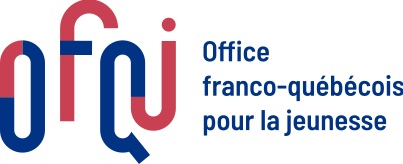 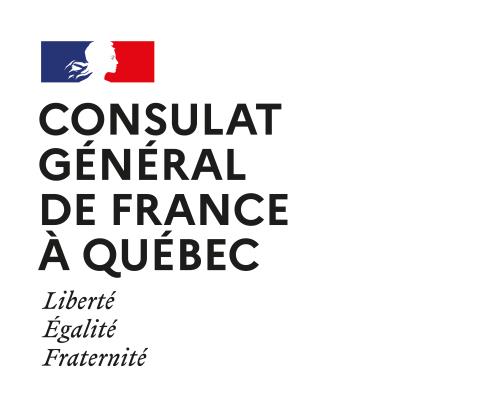 APPEL A CANDIDATURES AU PROGRAMME« HORIZON CREATION »Un programme d’accompagnement à destination des jeunes artistes français dans leur projet de création numérique dans tous les secteurs (arts visuels, jeu vidéo, livre, spectacle vivant...) au Québec.FORMULAIRE DE DEPOTIDENTIFICATION DU PORTEUR DE PROJETNom : Prénom : Fonction : Téléphone :Courriel :Avez-vous une structure ? Oui NonSi oui : Nom, Adresse, Site internet, descriptifLE(S) SECTEUR(S) DU PROJET EN CREATION NUMERIQUE DanseThéâtreMusiqueLivreJeu vidéoArts visuelsCirqueMarionnettesArts numérique (XR , VR…)PodcastAutre (à renseigner)PRESENTATION DU PROJETTitre du projet : Court descriptif du projet : Avez-vous déjà identifié des partenaires potentiels au Québec ?Objectifs attendus (5 lignes) :Intérêt(s) pour la coopération franco-québécoise :Historique de la coopération avec le Québec ? Avez-vous déjà été soutenu par l’OFQJ ?Avez-vous fait une demande de soutien dans le cadre de la Commission permanente de coopération franco-québécoise ou du fonds franco-québécois de coopération décentralisée ?PROJET DETAILLETitre du projet : Descriptif :Contexte et enjeux du projet : Objectifs attendus : Autres renseignements : RETROPLANNING1ère étape : 15 juin 2021 : webinaire accueil, présentation du programme par l’OFQJ et le Consulat. Présentation de la coopération franco-québécoise.22/23 juin 2021 : entretiens individuels avec le ou les partenaire(s) du secteur concerné afin d’aborder le milieu culturel au Québec, son appréhension ainsi que le développement du projet déposé.2ème étape :  Mise en contact avec le partenaire sélectionné et accompagnement par le CGFPériode estivale : idéation, construction du projet entre l’artiste et le partenaire.Fin août : Webinaire entre l’OFQJ, le Consulat, les artistes et les partenaires pour partager les premiers retours sur l’avancement du projet, présentation de la co-construction du projet.3ème étape :Automne 2021 : venue du participant au Québec pour présenter son projet, rencontrer son ou ses partenaire(s) et découvrir le milieu culturel québécois. Sous conditions de mesures permettant les déplacements internationaux à ce moment-là.4ème étape : Début 2022 : Restitution et valorisation en distanciel des projets et du programme. BUDGET PREVISIONNELTélécharger et compléter le document jointATTESTATIONUsage en 2021 de la bourse de 1 500 euros pour la réalisation du projet déposé.Départ au Québec en 2021 – sous réserve des consignes gouvernementales en vigueur.Signature du déposant :PIECES A FOURNIRPour candidater au programme « Horizon création », il vous faut remplir le formulaire et y joindre les documents suivants :Cv Lettre de motivationDossier artistique ou portfolioFormulaire projet à télécharger ici Budget du projet à télécharger iciCopie des pages 3 et 4 du passeport en cours de validitéPhoto d’identité